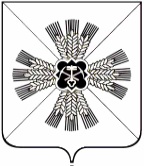 РОССИЙСКАЯ ФЕДЕРАЦИЯКЕМЕРОВСКАЯ ОБЛАСТЬПРОМЫШЛЕННОВСКИЙ МУНИЦИПАЛЬНЫЙ РАЙОНЛЕБЕДЕВСКОЕ СЕЛЬСКОЕ ПОСЕЛЕНИЕСОВЕТ НАРОДНЫХ ДЕПУТАТОВ ЛЕБЕДЕВСКОГО СЕЛЬСКОГО ПОСЕЛЕНИЯ 3-ий созыв 27-ое заседание.Р Е Ш Е Н И Еот 27 сентября 2017 г №78с. ЛебедиОб отмене решения Совета народных депутатов Лебедевского сельского поселения от 31.05.2017 №65 «Об утверждении Положения о комиссии Совета народных депутатов Лебедевского сельского поселения по контролю за достоверностью сведений о доходах, расходах, об имуществе и обязательствах имущественного характера, предоставляемых депутатами Совета народных депутатов Лебедевского сельского поселения»В соответствии с Федеральным законом от 25.12.2008 №273-ФЗ. «О противодействии коррупции» и Федеральным законом от 06.02.2003 №131-ФЗ «Об общих принципах организации местного самоуправления в Российской Федерации», Протестом прокуратуры Промышленновского района от 20.09.2017 №7-5-2017 Совет народных депутатов Лебедевского сельского поселенияРЕШИЛ:1. Отменить решение Совета народных депутатов Лебедевского сельского поселения от 31.05.2017 №65 «Об утверждении Положения о комиссии Совета народных депутатов Лебедевского сельского поселения по контролю за достоверностью сведений о доходах, расходах, об имуществе и обязательствах имущественного характера, предоставляемых депутатами Совета народных депутатов Лебедевского сельского поселения»2. Обнародовать настоящее решение на информационном стенде администрации Лебедевского сельского поселения и разместить на официальном сайте администрации Промышленновского муниципального района в информационно-телекоммуникационной сети «Интернет» на странице Лебедевского сельского поселения (http://admprom.ru/лебедевское - сельское - поселение/.3. Контроль за исполнением настоящего решения возложить на комиссию по бюджету, налоговой политики и финансам (Мокшина С.Н).4. Данное решение вступает в силу с момента официального обнародования.          Председатель Совета народных депутатовЛебедевского сельского поселения                                      И.Ю.Мясоедов                       Глава Лебедевского сельского поселения                                      И.Ю.Мясоедов